Programa „Įveikiame kartu“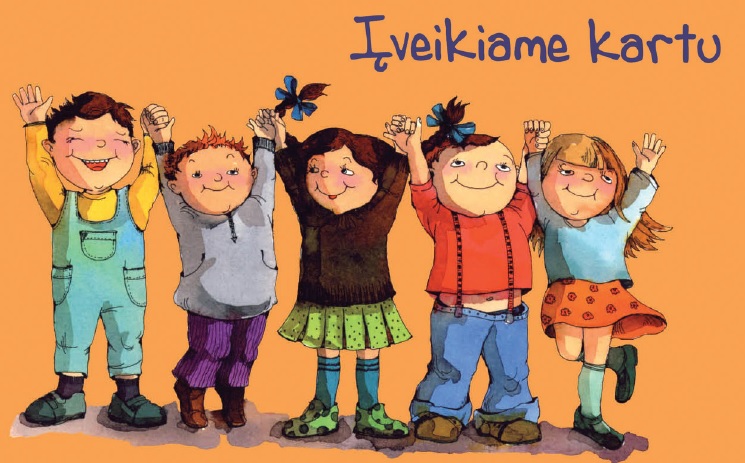 Kauno 2-a grupėEil.Nr.ĮstaigaPedagogo vardas ir pavardė1.Kėdainių r. Truskavos pagrindinė mokyklaAurita Kananovičienė2.Kėdainių r. Truskavos pagrindinė mokyklaDžiuginta Ivanauskienė3.Kėdainių r. Truskavos pagrindinė mokyklaLina Barkauskienė4.Šakių "Varpo" mokyklaLilija Žurauskienė5.Šakių "Varpo" mokyklaRita Bartkuvienė6.Kauno r. Vilkijos gimnazijaIrena Stankūnienė7.Dienos Centras „Padėkime Vaikams“Ieva Dovidauskienė8.Dienos Centras „Padėkime Vaikams“Monika Mažonaitė9.Kazlų Rūdos sav. Plutiškių gimnazijaAuša Arlauskienė10.Kazlų Rūdos sav. Plutiškių gimnazijaAlgina Jasaitienė11.Kauno r. Akademijos mokykla-darželis „Gilė“Lolita Dovidaitienė12.Kauno r. Akademijos mokykla-darželis „Gilė“Elina Skaržinskienė13.Kazlų Rūdos „Elmos“ mokykla-darželisAta Bendinskienė14.Kazlų Rūdos „Elmos“ mokykla-darželisVilma Grikietienė15.Kauno Aleksandro Stulginskio mokykla-daugiafunkcis centrasReda Jurevičienė16.Kauno Aleksandro Stulginskio mokykla-daugiafunkcis centrasLoreta Milaikienė17.Kauno Aleksandro Stulginskio mokykla-daugiafunkcis centrasDaiva Kozlovienė